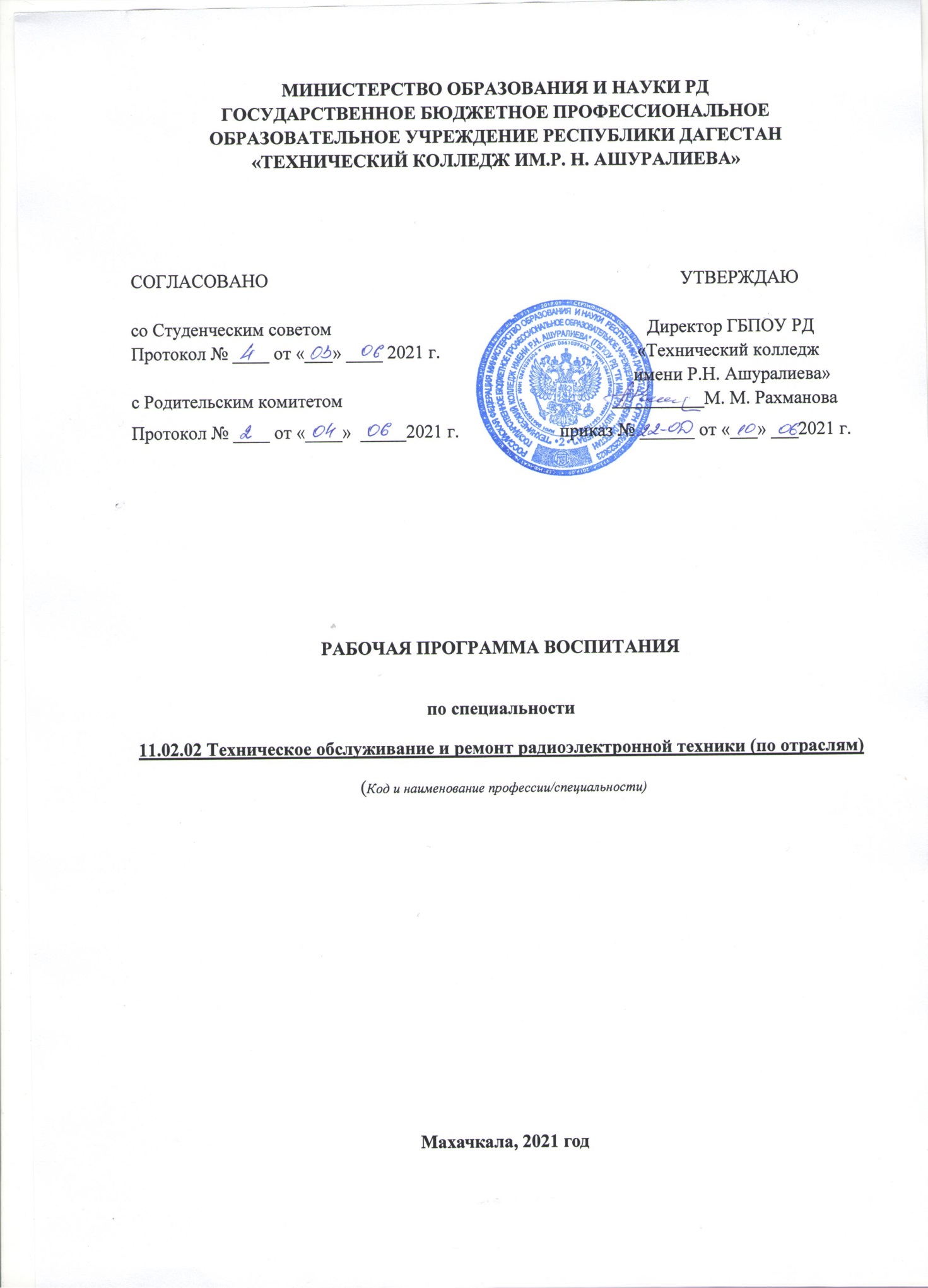  СОДЕРЖАНИЕРАЗДЕЛ 1. ПАСПОРТ  РАБОЧЕЙ ПРОГРАММЫ ВОСПИТАНИЯ................................3-7РАЗДЕЛ 2. ОЦЕНКА ОСВОЕНИЯ ОБУЧАЮЩИМИСЯ ОСНОВНОЙ ОБРАЗОВАТЕЛЬНОЙ ПРОГРАММЫ В ЧАСТИ ДОСТИЖЕНИЯ ЛИЧНОСТНЫХ РЕЗУЛЬТАТОВ.............................................................................................................................7-8РАЗДЕЛ 3. ТРЕБОВАНИЯ К РЕСУРСНОМУ ОБЕСПЕЧЕНИЮ ВОСПИТАТЕЛЬНОЙ РАБОТЫ.........................................................................................................................................8-9РАЗДЕЛ 1. ПАСПОРТ РАБОЧЕЙ ПРОГРАММЫ ВОСПИТАНИЯДанная  рабочая программа воспитания разработана с учетом преемственности целей и задач Примерной программы воспитания для общеобразовательных организаций, одобренной решением Федерального учебно-методического объединения по общему образованию (утв. Протоколом заседания УМО по общему образованию Минпросвещения России № 2/20 от 02.06.2020 г.).Согласно Федеральному закону «Об образовании» от 29.12.2012 г. № 273-ФЗ (в ред. Федерального закона от 31.07.2020 г. № 304-ФЗ) «воспитание – деятельность, направленная на развитие личности, создание условий для самоопределения и социализации обучающихся на основе социокультурных, духовно-нравственных ценностей и принятых в российском обществе правил и норм поведения в интересах человека, семьи, общества и государства, формирование у обучающихся чувства патриотизма, гражданственности, уважения к памяти защитников Отечества и подвигам Героев Отечества, закону и правопорядку, человеку труда и старшему поколению, взаимного уважения, бережного отношения к культурному наследию и традициям многонационального народа Российской Федерации, природе и окружающей среде».При разработке формулировок личностных результатов учет требований Закона в части формирования у обучающихся чувства патриотизма, гражданственности, уважения к памяти защитников Отечества и подвигам Героев Отечества, закону и правопорядку, человеку труда и старшему поколению, взаимного уважения, бережного отношения к культурному наследию и традициям многонационального народа Российской Федерации, природе и окружающей среде, бережного отношения к здоровью, эстетических чувств и уважения к ценностям семьи, является обязательным. Планируемые личностные результаты 
в ходе реализации образовательной программыРАЗДЕЛ 2. ОЦЕНКА ОСВОЕНИЯ ОБУЧАЮЩИМИСЯ ОСНОВНОЙ ОБРАЗОВАТЕЛЬНОЙ ПРОГРАММЫ В ЧАСТИ ДОСТИЖЕНИЯ ЛИЧНОСТНЫХ РЕЗУЛЬТАТОВОценка достижения обучающимися личностных результатов проводится в рамках контрольных и оценочных процедур, предусмотренных настоящей программой. Комплекс примерных критериев оценки личностных результатов обучающихся:- демонстрация интереса к будущей профессии;- оценка собственного продвижения, личностного развития;- положительная динамика в организации собственной учебной деятельности по результатам самооценки, самоанализа и коррекции ее результатов;- ответственность за результат учебной деятельности и подготовки 
к профессиональной деятельности;- проявление высокопрофессиональной трудовой активности;- участие в исследовательской и проектной работе;- участие в конкурсах профессионального мастерства, олимпиадах по профессии, викторинах, в предметных неделях;- соблюдение этических норм общения при взаимодействии с обучающимися, преподавателями, мастерами и руководителями практики;- конструктивное взаимодействие в учебном коллективе/бригаде;- демонстрация навыков межличностного делового общения, социального имиджа;- готовность к общению и взаимодействию с людьми самого разного статуса, этнической, религиозной принадлежности и в многообразных обстоятельствах;- сформированность гражданской позиции; участие в волонтерском движении;  - проявление мировоззренческих установок на готовность молодых людей к работе на благо Отечества;- проявление правовой активности и навыков правомерного поведения, уважения к Закону;- отсутствие фактов проявления идеологии терроризма и экстремизма среди обучающихся;- отсутствие социальных конфликтов среди обучающихся, основанных на межнациональной, межрелигиозной почве;- участие в реализации просветительских программ, поисковых, археологических, военно-исторических, краеведческих отрядах и молодежных объединениях; - добровольческие инициативы по поддержки инвалидов и престарелых граждан;- проявление экологической культуры, бережного отношения к родной земле, природным богатствам России и мира;- демонстрация умений и навыков разумного природопользования, нетерпимого отношения к действиям, приносящим вред экологии;- демонстрация навыков здорового образа жизни и высокий уровень культуры здоровья обучающихся;- проявление культуры потребления информации, умений и навыков пользования компьютерной техникой, навыков отбора и критического анализа информации, умения ориентироваться в информационном пространстве;- участие в конкурсах профессионального мастерства и в командных проектах; - проявление экономической и финансовой культуры, экономической грамотности, а также собственной адекватной позиции по отношению к социально-экономической действительности.РАЗДЕЛ 3. ТРЕБОВАНИЯ К РЕСУРСНОМУ ОБЕСПЕЧЕНИЮ ВОСПИТАТЕЛЬНОЙ РАБОТЫРесурсное обеспечение воспитательной работы направлено на создание условий для осуществления воспитательной деятельности обучающихся, в том числе инвалидов и лиц с ОВЗ, в контексте реализации образовательной программы. 3.1. Нормативно-правовое обеспечение воспитательной работыРабочая программа воспитания разрабатывается в соответствии 
с нормативно-правовыми документами федеральных органов исполнительной власти в сфере образования, требованиями ФГОС СПО, с учетом сложившегося опыта воспитательной деятельности и имеющимися ресурсами в колледже.3.2. Кадровое обеспечение воспитательной работыДля реализации рабочей программы воспитания должна быть укомплектована квалифицированными специалистами. Управление воспитательной работой обеспечивается кадровым составом, включающим директора, который несет ответственность за организацию воспитательной работы в профессиональной образовательной организации, заместителя директора, непосредственно курирующего данное направление, педагога-организатора, социальных педагогов, педагога - психолога, классных руководителей, преподавателей, мастеров производственного обучения. Функционал работников регламентируется требованиями профессиональных стандартов.3.3. Материально-техническое обеспечение воспитательной работыСодержание материально-технического обеспечения воспитательной работы соответствует требованиям к материально-техническому обеспечению ООП и включает технические средства обучения и воспитания, соответствующие поставленной воспитывающей цели, задачам, видам, формам, методам, средствам и содержанию воспитательной деятельности.Материально-техническое обеспечение учитывает специфику ООП, специальные потребности обучающихся с ОВЗ и следует установленным государственным санитарно-эпидемиологическим правилам и гигиеническим нормативам.3.4. Информационное обеспечение воспитательной работыИнформационное обеспечение воспитательной работы имеет в своей инфраструктуре объекты, обеспеченные средствами связи, компьютерной и мультимедийной техникой, 
интернет-ресурсами и специализированным оборудованием.Информационное обеспечение воспитательной работы направлено на: - информирование о возможностях для участия обучающихся в социально значимой деятельности; - информационную и методическую поддержку воспитательной работы; - планирование воспитательной работы и её ресурсного обеспечения; - мониторинг воспитательной работы; дистанционное взаимодействие всех участников (обучающихся, педагогических работников, органов управления в сфере образования, общественности); - дистанционное взаимодействие с другими организациями социальной сферы.Информационное обеспечение воспитательной работы включает: комплекс информационных ресурсов, в том числе цифровых, совокупность технологических и аппаратных средств (компьютеры, принтеры, сканеры и др.). Система воспитательной деятельности образовательной организации должна быть представлена на сайте организацииНазвание СодержаниеНаименование программыРабочая программа воспитания по специальности 11.02.02 Техническое обслуживание и ремонт радиоэлектронной техники (по отраслям)Основания для разработки программыНастоящая программа разработана на основе следующих нормативных правовых документов:Конституция Российской Федерации;Указ Президента Российской Федерации от 21.07.2020 № 474 
«О национальных целях развития Российской Федерации на период до 2030 года»;Федеральный закон от 31.07.2020 № 304-ФЗ «О внесении изменений 
в Федеральный закон «Об образовании в Российской Федерации» по вопросам воспитания обучающихся» (далее-ФЗ-304);распоряжение Правительства Российской Федерации от 12.11.2020 
№ 2945-р об утверждении Плана мероприятий по реализации 
в 2021–2025 годах Стратегии развития воспитания в Российской Федерации на период до 2025 года;Программа подготовки специалистов среднего звена разработана на основе Федерального государственного образовательного стандарта среднего профессионального образования по специальности 11.02.02 Техническое обслуживание и ремонт радиоэлектронной техники (по отраслям), базовая подготовка, утвержденного приказом Министерства образования и науки РФ от 15 мая 2014 г. N 541, зарегистрировано в Минюсте РФ 26 июня 2014 г. регистрационный N 32870 входящей в состав укрупненной  группы специальностей 11.00.00 Электроника, радиотехника и системы связи (направление электроника) с учетом соответствующей примерной основной профессиональной образовательный программы, требований рынка труда и профессиональных стандартов в области информационных технологийЦель программыЦель рабочей программы воспитания – личностное развитие обучающихся и их социализация, проявляющиеся в развитии их позитивных отношений к общественным ценностям, приобретении опыта поведения и применения сформированных общих компетенций квалифицированных рабочих, служащих/ специалистов среднего звена на практикеСроки реализации программы3 года 10 месяцев Исполнители 
программыДиректор, заместитель директора, курирующий воспитательную работу, классные руководители,   преподаватели, сотрудники учебной части, заведующие отделением, педагог-психолог,   педагог-организатор, социальные педагоги, члены Студенческого совета, представители родительского комитета, представители организаций - работодателейЛичностные результаты реализации программы воспитания (дескрипторы)Код личностных результатов реализации программы воспитанияОсознающий себя гражданином и защитником великой страны.ЛР 1Проявляющий активную гражданскую позицию, демонстрирующий приверженность принципам честности, порядочности, открытости, экономически активный и участвующий в студенческом и территориальном самоуправлении, в том числе на условиях добровольчества, продуктивно взаимодействующий и участвующий в деятельности общественных организаций.ЛР 2Соблюдающий нормы правопорядка, следующий идеалам гражданского общества, обеспечения безопасности, прав и свобод граждан России. Лояльный к установкам и проявлениям представителей субкультур, отличающий их от групп с деструктивным и девиантным поведением. Демонстрирующий неприятие и предупреждающий социально опасное поведение окружающих.ЛР 3Проявляющий и демонстрирующий уважение к людям труда, осознающий ценность собственного труда. Стремящийся к формированию в сетевой среде личностно и профессионального конструктивного «цифрового следа».ЛР 4Демонстрирующий приверженность к родной культуре, исторической памяти на основе любви к Родине, родному народу, малой родине, принятию традиционных ценностей   многонационального народа России.ЛР 5Проявляющий уважение к людям старшего поколения и готовность к участию в социальной поддержке и волонтерских движениях.  ЛР 6Осознающий приоритетную ценность личности человека; уважающий собственную и чужую уникальность в различных ситуациях, во всех формах и видах деятельности. ЛР 7Проявляющий и демонстрирующий уважение к представителям различных этнокультурных, социальных, конфессиональных и иных групп. Сопричастный к сохранению, преумножению и трансляции культурных традиций и ценностей многонационального российского государства.ЛР 8Соблюдающий и пропагандирующий правила здорового и безопасного образа жизни, спорта; предупреждающий либо преодолевающий зависимости от алкоголя, табака, психоактивных веществ, азартных игр и т.д. Сохраняющий психологическую устойчивость в ситуативно сложных или стремительно меняющихся ситуациях.ЛР 9Заботящийся о защите окружающей среды, собственной и чужой безопасности, в том числе цифровой.ЛР 10Проявляющий уважение к эстетическим ценностям, обладающий основами эстетической культуры. ЛР 11Принимающий семейные ценности, готовый к созданию семьи и воспитанию детей; демонстрирующий неприятие насилия в семье, ухода от родительской ответственности, отказа от отношений со своими детьми и их финансового содержания.ЛР 12Личностные результатыреализации программы воспитания, определенные отраслевыми требованиями к деловым качествам личности Личностные результатыреализации программы воспитания, определенные отраслевыми требованиями к деловым качествам личности Поддерживающий коллективизм и товарищество в организации инженерной деятельности, развитие профессионального и общечеловеческого общения, обеспечение разумной свободы обмена научно-технической информацией, опытомЛР 13Добросовестный, исключающий небрежный труд при выявлении несоответствий установленным правилам и реалиям, новым фактам, новым условиям, стремящийся добиваться официального, законного изменения устаревших норм деятельностиЛР 14Настойчивый в доведении новых инженерных решений до их реализации, в поиске истины, в разрешении сложных проблемЛР 15стремящийся к постоянному повышению профессиональной квалификации, обогащению знаний, приобретению профессиональных умений и компетенций, овладению современной компьютерной культурой, как необходимому условию освоения новейших методов познания, проектирования, разработки экономически грамотных, научно обоснованных технических решений, организации труда и управления, повышению общей культуры поведения и общенияЛР 16Борющийся с невежеством, некомпетентностью, технофобией, повышающий свою техническую культуру;ЛР 17Организованный и дисциплинированный в мышлении и поступкахЛР 18Ответственный за выполнение взятых обязательств, реализацию своих идей и последствия инженерной деятельности, открыто признающий ошибкиЛР 19Наименование профессионального модуля, 
учебной дисциплины Код личностных результатов реализации программы воспитания ОГСЭ.01 Основы философииЛР 1-12ОГСЭ.02 ИсторияЛР 1-12ОГСЭ.03 Иностранный язык в профессиональной деятельностиЛР 1-12ОГСЭ.04 Физическая культураЛР 8, ЛР 4ОГСЭ 05 Русский язык и культура речиЛР 3, ЕН.01 Элементы высшей математикиЛР 4ЕН.02 Основы компьютерного  моделированияЛР 4ЕН 03 Экологические  основы природопользованияЛР 4ОП.01 Инженерная графикаЛР 9, ЛР 10ОП 02 ЭлектротехникаЛР 9, ЛР 10ОП 03 Метрология, стандартизация и сертификацияЛР 9, ЛР 10ОП 04 Охрана трудаЛР 9, ЛР 10ОП 05 Экономика организацииЛР 9, ЛР 10ОП.06 Электронная техникаЛР 13, ЛР 14, ЛР 15ОП 07 МатериаловедениеЛР 13, ЛР 14, ЛР 15ОП 08 Вычислительная техникаЛР 13, ЛР 14, ЛР 15ОП 09 ЭлектрорадиоизмерениеЛР 13, ЛР 14, ЛР 15ОП10 Информационные технологии в профессиональной деятельностиЛР 13, ЛР 14, ЛР 15ОП 11 Правовое обеспечение профессиональной деятельностиЛР 4, ЛР 8ОП 12 Управление персоналомЛР 13, ЛР 14, ЛР 15ОП 13 Безопасность жизнедеятельностиЛР 13, ЛР 14, ЛР 15ОП.14Источники питанияЛР 13, ЛР 14, ЛР 15ОП.15 Импульсные цифровые устройстваЛР 1-12ОП.16 Радиоэлектронные средства бытового и промышленного назначенияЛР 17, ЛР 18, ЛР 19ПМ.01 Выполнение сборки, монтажа и демонтажа устройств, блоков и приборов различных видов радиоэлектронной техникиЛР 17, ЛР 18, ЛР 19МДК.01.01 Технология монтажа устройств, блоков и приборов радиоэлектронной техникиЛР 13, ЛР 14, ЛР 15МДК.01.02 Технология сборки устройств, блоков и приборов радиоэлектронной техникиЛР 17, ЛР 18, ЛР 19ПМ.02 Выполнение настройки, регулировки и проведение стандартных и сертифицированных испытаний устройств, блоков и приборов радиоэлектронной техникиЛР 17, ЛР 18, ЛР 19МДК.02.01 Методы эксплуатации контрольно-измерительного оборудования и технологического оснащения сборки и монтажаЛР 13, ЛР 14, ЛР 15МДК 02 02 Методы настройки и регулировки устройств и блоков радиоэлектронных приборовЛР 13, ЛР 14, ЛР 15МДК 02 03 Методы проведения  стандартных и сертифицированных испытанийЛР 13, ЛР 14, ЛР 15ПМ.03 Проведение диагностики     и ремонта различных видов радиоэлектронной техникиЛР 13, ЛР 14, ЛР 15МДК.03.01 Теоретические основы диагностики обнаружения отказов и дефектов различных видов радиоэлектронной техникиЛР 13, ЛР 14, ЛР 15МДК.03.02	Теоретические основы ремонта различных видов радиоэлектронной техникиЛР 13, ЛР 14, ЛР 15ПМ 04 Выполнение работ по одной или нескольким профессиям рабочих, должностям служащих (14618)ЛР 17, ЛР 18, ЛР 19МДК 04.01 14618 Выполнение работ монтажника радиоэлектронной аппаратуры и приборовЛР 13, ЛР 14, ЛР 15